CALCIO A CINQUESOMMARIOSOMMARIO	1COMUNICAZIONI DELLA F.I.G.C.	1COMUNICAZIONI DELLA L.N.D.	1COMUNICAZIONI DEL COMITATO REGIONALE MARCHE	1NOTIZIE SU ATTIVITA’ AGONISTICA	2COMUNICAZIONI DELLA F.I.G.C.COMUNICAZIONI DELLA L.N.D.COMUNICAZIONI DEL COMITATO REGIONALE MARCHEPer tutte le comunicazioni con la Segreteria del Calcio a Cinque - richieste di variazione gara comprese - è attiva la casella e-mail c5marche@lnd.it; si raccomandano le Società di utilizzare la casella e-mail comunicata all'atto dell'iscrizione per ogni tipo di comunicazione verso il Comitato Regionale Marche. PRONTO AIA CALCIO A CINQUE334 3038327SPOSTAMENTO GARENon saranno rinviate gare a data da destinarsi. Tutte le variazioni che non rispettano la consecutio temporum data dal calendario ufficiale non saranno prese in considerazione. (es. non può essere accordato lo spostamento della quarta giornata di campionato prima della terza o dopo la quinta).Le variazione dovranno pervenire alla Segreteria del Calcio a Cinque esclusivamente tramite mail (c5marche@lnd.it) con tutta la documentazione necessaria, compreso l’assenso della squadra avversaria, inderogabilmente  entro le ore 23:59 del martedì antecedente la gara o entro le 72 ore in caso di turno infrasettimanale.Per il cambio del campo di giuoco e la variazione di inizio gara che non supera i 30 minuti non è necessaria la dichiarazione di consenso della squadra avversaria.TORNEI ATTIVITA’ DI BASE ESORDIENTI E PULCINI CALCIO A CINQUEIl Comitato Regionale Marche organizzerà un campionato interprovinciale di calcio a cinque riservato alle categorie Esordienti e Pulcini con raggruppamenti Pesaro-Ancona e Macerata-Fermo-Ascoli Piceno.Le manifestazioni di interesse da parte delle Società debbono essere inviate a mezzo e-mail alla scrivente struttura (c5marche@lnd.it) entro e non oltre VENERDI’ 26 OTTOBRE P.V.Seguirà una riunione organizzativa per i dettagli.TORNEO/CAMPIONATO AMATORIALE CALCIO A CINQUE OVER 40Il Comitato Regionale Marche organizza il Torneo/Campionato Amatoriale Calcio a Cinque Over 40.Tutte le Società/gruppi di persone interessate dovranno inviare a mezzo a mezzo e-mail alla scrivente struttura (c5marche@lnd.it) una manifestazione di interesse entro e non oltre VENERDI’ 26 OTTOBRE P.V.Seguirà una riunione per gli aspetti organizzativi.Possono partecipare Società già affiliate alla F.I.G.C., Società nuove affiliate e gruppi di persone che decidono di formare una squadra dopo aver provveduto all’affiliazione gratuita come Società pura amatoriale.Il Torneo/Campionato è riservato a calciatori Over 40.Ogni squadra potrà avere massimo n° 3 calciatori Over 35 che non dovranno essere tesserati F.I.G.C.L’inizio del Torneo/Campionato è fissato per Novembre 2018.I giorni di giuoco sono: Lunedì, Martedì, Mercoledì e Giovedì.Il costo di tesseramento comprensivo di assicurazione per ogni calciatore è pari ad Euro 6,00.RIUNIONE DEL CONSIGLIO DIRETTIVO N. 4  DEL 12.10.2018Sono presenti: Cellini (Presidente) – Panichi – Sassaroli – De Grandis – Franchellucci – Giuseppetti – Moretti – Salvatelli – Capretti (C5) – Castellana (Segretario) – Marziali (SGS) – Fiocco (Resp. Amm.) – Rossi (Addetto stampa) NOTIZIE SU ATTIVITA’ AGONISTICACALCIO A CINQUE SERIE C1RISULTATIRISULTATI UFFICIALI GARE DEL 12/10/2018Si trascrivono qui di seguito i risultati ufficiali delle gare disputateGIUDICE SPORTIVOIl Giudice Sportivo, Avv. Claudio Romagnoli, nella seduta del 17/10/2018, ha adottato le decisioni che di seguito integralmente si riportano:GARE DEL 12/10/2018 PROVVEDIMENTI DISCIPLINARI In base alle risultanze degli atti ufficiali sono state deliberate le seguenti sanzioni disciplinari. A CARICO CALCIATORI ESPULSI DAL CAMPO SQUALIFICA PER UNA GARA/E EFFETTIVA/E A CARICO CALCIATORI NON ESPULSI DAL CAMPO AMMONIZIONE (II INFR) AMMONIZIONE (I INFR) GARE DEL 13/10/2018 PROVVEDIMENTI DISCIPLINARI In base alle risultanze degli atti ufficiali sono state deliberate le seguenti sanzioni disciplinari. A CARICO DIRIGENTI INIBIZIONE A SVOLGERE OGNI ATTIVITA' FINO AL 31/10/2018 Per comportamento irriguardoso nei confronti dell'arbitro. Allontanato. A CARICO CALCIATORI ESPULSI DAL CAMPO SQUALIFICA PER UNA GARA/E EFFETTIVA/E A CARICO CALCIATORI NON ESPULSI DAL CAMPO AMMONIZIONE (II INFR) AMMONIZIONE (I INFR) 							F.to IL GIUDICE SPORTIVO 						   	       Claudio RomagnoliCLASSIFICAGIRONE APROGRAMMA GAREGIRONE A - 5 GiornataCALCIO A CINQUE SERIE C2RISULTATIRISULTATI UFFICIALI GARE DEL 12/10/2018Si trascrivono qui di seguito i risultati ufficiali delle gare disputateGIUDICE SPORTIVOIl Giudice Sportivo, Avv. Claudio Romagnoli, nella seduta del 17/10/2018, ha adottato le decisioni che di seguito integralmente si riportano:GARE DEL 12/10/2018 PROVVEDIMENTI DISCIPLINARI In base alle risultanze degli atti ufficiali sono state deliberate le seguenti sanzioni disciplinari. A CARICO DIRIGENTI INIBIZIONE A SVOLGERE OGNI ATTIVITA' FINO AL 24/10/2018 Per proteste nei confronti dell'arbitro Allontanato. In distinta come massaggiatore. Per proteste nei confronti dell'arbitro. Allontanato. In distinta come massaggiatore. AMMONIZIONE E DIFFIDA Per intervento inopportuno. Allontanato. A CARICO DI ALLENATORI SQUALIFICA FINO AL 31/10/2018 Per comportamento irriguardoso nei confronti dell'arbitro. Allontanato.SQUALIFICA FINO AL 24/10/2018 Per proteste nei confronti dell'arbitro Allontanato. AMMONIZIONE CON DIFFIDA Per intervento inopportuno. Allontanato. Per intervento inopportuno. Allontanato. A CARICO CALCIATORI ESPULSI DAL CAMPO SQUALIFICA PER DUE GARA/E EFFETTIVA/E SQUALIFICA PER UNA GARA/E EFFETTIVA/E A CARICO CALCIATORI NON ESPULSI DAL CAMPO AMMONIZIONE CON DIFFIDA (IV INFR) AMMONIZIONE (III INFR) AMMONIZIONE (II INFR) AMMONIZIONE (I INFR) GARE DEL 13/10/2018 PROVVEDIMENTI DISCIPLINARI In base alle risultanze degli atti ufficiali sono state deliberate le seguenti sanzioni disciplinari. A CARICO CALCIATORI ESPULSI DAL CAMPO SQUALIFICA PER TRE GARA/E EFFETTIVA/E Espulso per somma di ammonizioni alla notifica del provvedimento disciplinare insultava l'arbitro. A CARICO CALCIATORI NON ESPULSI DAL CAMPO AMMONIZIONE CON DIFFIDA (IV INFR) AMMONIZIONE (II INFR) AMMONIZIONE (I INFR) 							F.to IL GIUDICE SPORTIVO 						   	       Claudio RomagnoliCLASSIFICAGIRONE AGIRONE BGIRONE CPROGRAMMA GAREGIRONE A - 5 GiornataGIRONE B - 5 GiornataGIRONE C - 5 GiornataREGIONALE CALCIO A 5 FEMMINILERISULTATIRISULTATI UFFICIALI GARE DEL 14/10/2018Si trascrivono qui di seguito i risultati ufficiali delle gare disputateGIUDICE SPORTIVOIl Giudice Sportivo, Avv. Claudio Romagnoli, nella seduta del 17/10/2018, ha adottato le decisioni che di seguito integralmente si riportano:GARE DEL 12/10/2018 PROVVEDIMENTI DISCIPLINARI In base alle risultanze degli atti ufficiali sono state deliberate le seguenti sanzioni disciplinari. A CARICO CALCIATORI NON ESPULSI DAL CAMPO AMMONIZIONE (I INFR) GARE DEL 13/10/2018 PROVVEDIMENTI DISCIPLINARI In base alle risultanze degli atti ufficiali sono state deliberate le seguenti sanzioni disciplinari. A CARICO CALCIATORI NON ESPULSI DAL CAMPO AMMONIZIONE (I INFR) GARE DEL 14/10/2018 PROVVEDIMENTI DISCIPLINARI In base alle risultanze degli atti ufficiali sono state deliberate le seguenti sanzioni disciplinari. A CARICO CALCIATORI NON ESPULSI DAL CAMPO AMMONIZIONE (I INFR) 							F.to IL GIUDICE SPORTIVO 						   	       Claudio RomagnoliCLASSIFICAGIRONE AGIRONE BPROGRAMMA GAREGIRONE A - 3 GiornataGIRONE B - 3 GiornataUNDER 21 CALCIO A 5 REGIONALEANAGRAFICA/INDIRIZZARIO/VARIAZIONI CALENDARIOGIRONE "A"La Società AUDAX 1970 S.ANGELO comunica che disputerà tutte le gare interne il SABATO alle ore 16:30, Pallone Geodetico Campo n° 1 Via Benvenuto Cellini, 13 di SENIGALLIA.RISULTATIRISULTATI UFFICIALI GARE DEL 13/10/2018Si trascrivono qui di seguito i risultati ufficiali delle gare disputateGIUDICE SPORTIVOIl Giudice Sportivo, Avv. Claudio Romagnoli, nella seduta del 17/10/2018, ha adottato le decisioni che di seguito integralmente si riportano:GARE DEL 6/10/2018 PROVVEDIMENTI DISCIPLINARI In base alle risultanze degli atti ufficiali sono state deliberate le seguenti sanzioni disciplinari. A CARICO CALCIATORI ESPULSI DAL CAMPO SQUALIFICA PER UNA GARA/E EFFETTIVA/E GARE DEL 13/10/2018 PROVVEDIMENTI DISCIPLINARI In base alle risultanze degli atti ufficiali sono state deliberate le seguenti sanzioni disciplinari. A CARICO CALCIATORI ESPULSI DAL CAMPO SQUALIFICA PER DUE GARA/E EFFETTIVA/E SQUALIFICA PER UNA GARA/E EFFETTIVA/E A CARICO CALCIATORI NON ESPULSI DAL CAMPO AMMONIZIONE (II INFR) AMMONIZIONE (I INFR) GARE DEL 14/10/2018 PROVVEDIMENTI DISCIPLINARI In base alle risultanze degli atti ufficiali sono state deliberate le seguenti sanzioni disciplinari. A CARICO CALCIATORI NON ESPULSI DAL CAMPO AMMONIZIONE (I INFR) 							F.to IL GIUDICE SPORTIVO 						   	       Claudio RomagnoliCLASSIFICAGIRONE AGIRONE BPROGRAMMA GAREGIRONE A - 3 GiornataGIRONE B - 3 GiornataUNDER 19 CALCIO A 5 REGIONALEANAGRAFICA/INDIRIZZARIO/VARIAZIONI CALENDARIOGIRONE "A"La Società AUDAX 1970 S.ANGELO comunica che disputerà tutte le gare interne il SABATO alle ore 16:30, Pallone Geodetico Campo n° 1 Via Benvenuto Cellini, 13 di SENIGALLIA.GIRONE "B"La Società FUTSAL POTENZA PICENA comunica che disputerà tutte le gare interne la DOMENICA alle ore 11:00, Palestra Scuola Elementare “Giacomo Leopardi” Via dello Sport di POTENZA PICENA.VARIAZIONI AL PROGRAMMA GAREGIRONE “A”III^ GIORNATALa gara CASENUOVE – REAL FABRIANO sarà disputata MARTEDI’ 23/10/2018 alle ore 20:00, stesso campo.RISULTATIRISULTATI UFFICIALI GARE DEL 13/10/2018Si trascrivono qui di seguito i risultati ufficiali delle gare disputateGIUDICE SPORTIVOIl Giudice Sportivo, Avv. Claudio Romagnoli, nella seduta del 17/10/2018, ha adottato le decisioni che di seguito integralmente si riportano:GARE DEL 11/10/2018 PROVVEDIMENTI DISCIPLINARI In base alle risultanze degli atti ufficiali sono state deliberate le seguenti sanzioni disciplinari. A CARICO CALCIATORI NON ESPULSI DAL CAMPO AMMONIZIONE (I INFR) GARE DEL 13/10/2018 PROVVEDIMENTI DISCIPLINARI In base alle risultanze degli atti ufficiali sono state deliberate le seguenti sanzioni disciplinari. A CARICO CALCIATORI ESPULSI DAL CAMPO SQUALIFICA PER UNA GARA/E EFFETTIVA/E A CARICO CALCIATORI NON ESPULSI DAL CAMPO AMMONIZIONE (I INFR) GARE DEL 14/10/2018 PROVVEDIMENTI DISCIPLINARI In base alle risultanze degli atti ufficiali sono state deliberate le seguenti sanzioni disciplinari. A CARICO DI SOCIETA' AMMENDA Euro 80,00 AUDAX 1970 S.ANGELO 
Per aver alcuni propri sostenitori durante la gara rivolto frasi ir- riguardose ai componenti squadra avversaria. A CARICO CALCIATORI NON ESPULSI DAL CAMPO AMMONIZIONE (I INFR) 							F.to IL GIUDICE SPORTIVO 						   	       Claudio RomagnoliCLASSIFICAGIRONE AGIRONE BPROGRAMMA GAREGIRONE A - 3 GiornataGIRONE B - 3 GiornataUNDER 17 C5 REGIONALI MASCHILIANAGRAFICA/INDIRIZZARIO/VARIAZIONI CALENDARIOGIRONE "A"La Società AUDAX 1970 S.ANGELO comunica che disputerà tutte le gare interne il SABATO alle ore 16:30, Pallone Geodetico Campo n° 1 Via Benvenuto Cellini, 13 di SENIGALLIA.VARIAZIONI AL PROGRAMMA GAREGIRONE “A”III^ GIORNATALa gara AUDAX 1970 S.ANGELO – ITALSERVICE C5 sarà disputata SABATO 20/10/2018 alle ore 16:00, Palestra Ist. Bettino Padovano via Antonio Rosmini, 22/B di SENIGALLIA.La gara TAVERNELLE – AMICI DEL CENTROSOCIO SP. sarà disputata SABATO 20/10/2018 alle ore 17:00, Campo scoperto via dei Lecci di TAVERNELLE di COLLI AL METAURO.IV^ GIORNATALa gara REAL S.COSTANZO CALCIO 5 – C.U.S. ANCONA sarà disputata LUNEDI’ 29/10/2018 alle ore 17:00, stesso campo.GIRONE “B”III^ GIORNATALa gara ACLI AUDAX MONTECOSARO C5 – ACLI VILLA MUSONE sarà disputata MARTEDI’ 23/10/2018 alle ore 19:00, stesso campo.IV^ GIORNATALa gara HELVIA RECINA FUTSAL RECA – GROTTACCIA 2005 sarà disputata SABATO 27/10/2018 alle ore 17:45, stesso campo.RISULTATIRISULTATI UFFICIALI GARE DEL 13/10/2018Si trascrivono qui di seguito i risultati ufficiali delle gare disputateGIUDICE SPORTIVOIl Giudice Sportivo, Avv. Claudio Romagnoli, nella seduta del 17/10/2018, ha adottato le decisioni che di seguito integralmente si riportano:GARE DEL 13/10/2018 PROVVEDIMENTI DISCIPLINARI In base alle risultanze degli atti ufficiali sono state deliberate le seguenti sanzioni disciplinari. A CARICO CALCIATORI ESPULSI DAL CAMPO SQUALIFICA PER DUE GARA/E EFFETTIVA/E SQUALIFICA PER UNA GARA/E EFFETTIVA/E A CARICO CALCIATORI NON ESPULSI DAL CAMPO AMMONIZIONE (II INFR) AMMONIZIONE (I INFR) GARE DEL 14/10/2018 PROVVEDIMENTI DISCIPLINARI In base alle risultanze degli atti ufficiali sono state deliberate le seguenti sanzioni disciplinari. A CARICO CALCIATORI ESPULSI DAL CAMPO SQUALIFICA PER UNA GARA/E EFFETTIVA/E A CARICO CALCIATORI NON ESPULSI DAL CAMPO AMMONIZIONE (I INFR) 							F.to IL GIUDICE SPORTIVO 						   	       Claudio RomagnoliCLASSIFICAGIRONE AGIRONE BPROGRAMMA GAREGIRONE A - 3 GiornataGIRONE B - 2 GiornataGIRONE B - 3 GiornataUNDER 15 C5 REGIONALI MASCHILIANAGRAFICA/INDIRIZZARIO/VARIAZIONI CALENDARIOGIRONE "A"La Società AUDAX 1970 S.ANGELO comunica che disputerà tutte le gare interne il SABATO alle ore 16:30, Pallone Geodetico Campo n° 1 Via Benvenuto Cellini, 13 di SENIGALLIA.VARIAZIONI AL PROGRAMMA GAREGIRONE “A”III^ GIORNATALa gara ACLI MANTOVANI CALCIO A 5 – VIRTUS TEAM SOC.COOP. sarà disputata DOMENICA 21/10/2018 alle ore 10:00, stesso campo.GIRONE “B”III^ GIORNATALa gara FUTBOL3 – CANTINE RIUNITE CSI sarà disputata DOMENICA 21/10/2018 alle ore 15:00, stesso campo.La gara FUTSAL FBC – C.U.S. MACERATA CALCIO A5 sarà disputata SABATO 20/10/2018 alle ore 19:00, stesso campo.RISULTATIRISULTATI UFFICIALI GARE DEL 14/10/2018Si trascrivono qui di seguito i risultati ufficiali delle gare disputateGIUDICE SPORTIVOIl Giudice Sportivo, Avv. Claudio Romagnoli, nella seduta del 17/10/2018, ha adottato le decisioni che di seguito integralmente si riportano:GARE DEL 14/10/2018 PROVVEDIMENTI DISCIPLINARI In base alle risultanze degli atti ufficiali sono state deliberate le seguenti sanzioni disciplinari. A CARICO CALCIATORI NON ESPULSI DAL CAMPO AMMONIZIONE (I INFR) GARE DEL 16/10/2018 PROVVEDIMENTI DISCIPLINARI In base alle risultanze degli atti ufficiali sono state deliberate le seguenti sanzioni disciplinari. A CARICO CALCIATORI NON ESPULSI DAL CAMPO AMMONIZIONE (I INFR) 							F.to IL GIUDICE SPORTIVO 						   	       Claudio RomagnoliCLASSIFICAGIRONE AGIRONE BPROGRAMMA GAREGIRONE A - 3 GiornataGIRONE B - 3 GiornataERRATA CORRIGECAMPIONATO REGIONALE CALCIO A CINQUE UNDER 21, GIRONE “B”A seguito di verifica, nel Comunicato Ufficiale n° 19 del 10/10/2018 è stato omesso i calciatori espulsi e sanzionati con una gara di squalifica il signor IACOPONI RICCARDO della Società Futsal Monturano come risulta pubblicato nel presente Comunicato Ufficiale.*     *     *ORARIO UFFICISi ricorda che l’orario di apertura degli uffici del Comitato Regionale Marche è il seguente:Durante i suddetti orari è garantito, salvo assenza degli addetti per ferie o altro, anche il servizio telefonico ai seguenti numeri:Segreteria			071/28560404Segreteria Calcio a 5		071/28560407Ufficio Amministrazione	071/28560322 (Il pomeriggio solo nel giorno di lunedì)Ufficio Tesseramento 	071/28560408 (Il pomeriggio solo nei giorni di mercoledì e venerdì)Le ammende irrogate con il presente comunicato dovranno pervenire a questo Comitato entro e non oltre il 29/10/2018.Pubblicato in Ancona ed affisso all’albo del C.R. M. il 17/10/2018.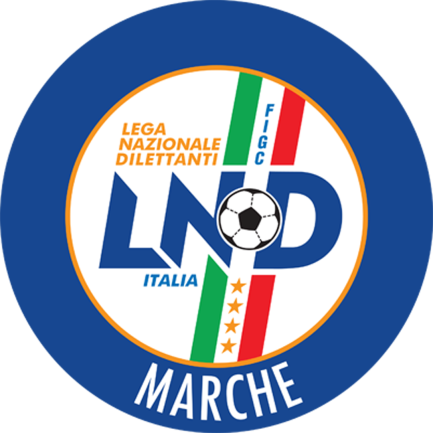 Federazione Italiana Giuoco CalcioLega Nazionale DilettantiCOMITATO REGIONALE MARCHEVia Schiavoni, snc - 60131 ANCONACENTRALINO: 071 285601 - FAX: 071 28560403sito internet: marche.lnd.ite-mail: c5marche@lnd.itpec: marche@pec.figcmarche.itStagione Sportiva 2018/2019Comunicato Ufficiale N° 23 del 17/10/2018Stagione Sportiva 2018/2019Comunicato Ufficiale N° 23 del 17/10/2018BUTTERI DAVIDE(SPORTING GROTTAMMARE) PASQUALI MATTIA(SPORTING GROTTAMMARE) TALAMONTI DIEGO(SPORTING GROTTAMMARE) SENOFIENI ALESSANDRO(GROTTACCIA 2005) BRAVI MATTEO(JESI CALCIO A 5) GIACCHE SIMONE(JESI CALCIO A 5) MATTIOLI GIULIO(PIANACCIO) ACCIARRI ENRICO(SPORTING GROTTAMMARE) LANGIOTTI GABRIELE(SPORTING GROTTAMMARE) RASTELLI MIRKO(SPORTING GROTTAMMARE) IANTOLO FABIO(CAMPOCAVALLO) VIOLINI MICHELE(CAMPOCAVALLO) LUCHETTI ALESSANDRO(CAMPOCAVALLO) PAOLELLA SIMONE(CALCETTO CASTRUM LAURI) SquadraPTGVNPGFGSDRPEA.S.D. POL.CAGLI SPORT ASSOCIATI943012312110A.S. CAMPOCAVALLO8422011290A.S.D. FUTSAL POTENZA PICENA8422014770A.S.D. PIEVE D ICO CALCIO A 57421110910A.S.D. FANO CALCIO A 56420213940A.S.D. JESI CALCIO A 564202131030A.S.D. GROTTACCIA 2005642021314-10A.S.D. NUOVA JUVENTINA FFC642021327-140G.S. AUDAX 1970 S.ANGELO54121131120S.S. CALCETTO CASTRUM LAURI54121911-20U.S. PIANACCIO44112911-20A.S.D. 1995 FUTSAL PESARO441121218-60A.S.D. MONTELUPONE CALCIO A 5341031319-60A.S.D. SPORTING GROTTAMMARE140131117-60Squadra 1Squadra 2A/RData/OraImpiantoLocalita' ImpiantoIndirizzo ImpiantoFUTSAL POTENZA PICENAGROTTACCIA 2005A19/10/2018 21:30PALLONE GEODETICO "F. ORSELLIPOTENZA PICENAVIA DELLO SPORTJESI CALCIO A 5AUDAX 1970 S.ANGELOA19/10/2018 21:30PALESTRA RAFFAELA CARBONARIJESIVIA DEI TESSITORIMONTELUPONE CALCIO A 5PIANACCIOA19/10/2018 21:30TENSOSTRUTTURA CALCIO A 5MONTELUPONEVIA ALESSANDRO MANZONINUOVA JUVENTINA FFCSPORTING GROTTAMMAREA19/10/2018 22:15PALESTRA SCUOLA MEDIAMONTEGRANAROCONT.S.LIBORIO VIA VEREGRENSEPIEVE D ICO CALCIO A 5FANO CALCIO A 5A19/10/2018 21:30PALESTRA COMUNALE C5PEGLIOPIAZZALE COTIGNOLICALCETTO CASTRUM LAURI1995 FUTSAL PESAROA20/10/2018 15:00PALAZZETTO POLIFUNZIONALERIPE SAN GINESIOVIA FAVETOPOL.CAGLI SPORT ASSOCIATICAMPOCAVALLOA20/10/2018 15:00PALESTRA PANICHI PIERETTI C5CAGLIVIA BRAMANTESAMPERI FILIPPO(INVICTA FUTSAL MACERATA) INNAMORATI GIULIANO(TRE TORRI A.S.D.) SECCACCINI FRANCESCO(TRE TORRI A.S.D.) MARROCCHI SIVIOMARCELLO(GAGLIOLE F.C.) ZAMPOLINI MICHELE(C.U.S. MACERATA CALCIO A5) BRACONI MARCO(MONTECAROTTO) MONALDI MAURO(TRE TORRI A.S.D.) BIANCHI GIANLUCA(CANDIA BARACCOLA ASPIO) GRASSI CHRISTIAN(CASTELBELLINO CALCIO A 5) DELGRANDE DOMENICO(CSI STELLA A.S.D.) STAFFOLANI SIMONE(GAGLIOLE F.C.) BACCIAGLIA FILIPPO(MONTALTO DI CUCCURANO CA5) DI TOMMASO GIOVANNI(AMICI DEL CENTROSOCIO SP.) PAGGI RENZO(GAGLIOLE F.C.) SEFERI SOKOL(INVICTA FUTSAL MACERATA) MAZZIERI DIEGO(AVENALE) GUERRIERI SIMONE(CSI STELLA A.S.D.) ERCOLI GIANLUCA(FUTSAL MONTURANO) CAPPANERA ANDREA(PIETRALACROCE 73) LOPEZ DAVIDE(CHIARAVALLE FUTSAL) BELLEGGIA NICOLO(FUTSAL CAMPIGLIONE) SANTONI CRISTIAN(FUTSAL CAMPIGLIONE) CIONFRINI MARCO(FUTSAL SILENZI) LUCARELLI GIORGIO(GAGLIOLE F.C.) CAMPOFREDANO GUIDO(MONTESICURO TRE COLLI) MESCHINI DAMIANO(MOSCOSI 2008) PETROLATI MARCO(OSTRENSE) GAMBINI MATTEO(PIETRALACROCE 73) ANGELELLI ANDREA(REAL FABRIANO) BELLOCCHI FEDERICO(SPORTLAND) CACCHIONE CARMINE(VERBENA C5 ANCONA) PERUCCI ALESSANDRO(ACLI MANTOVANI CALCIO A 5) BENEDETTO NICOLA(AMICI DEL CENTROSOCIO SP.) RIPANTI FILIPPO(AMICI DEL CENTROSOCIO SP.) CATALUCCI FEDERICO(AMICI 84) GIORGI MAURO(AMICI 84) MAQKAJ URIM(ATL URBINO C5 1999) UGOLINI MATTEO(ATL URBINO C5 1999) BRUZZESI MATTEO(AVENALE) BALDARELLI VALERIO(AVIS ARCEVIA 1964) GIOVANNELLI LORENZO(AVIS ARCEVIA 1964) LUCIANI GIANLUCA(AVIS ARCEVIA 1964) VERDINI JACOPO(AVIS ARCEVIA 1964) FRANCAVILLA MATTEO(C.U.S. MACERATA CALCIO A5) MARANGONI FRANCESCO(C.U.S. MACERATA CALCIO A5) SERESI ANDREA(C.U.S. MACERATA CALCIO A5) ANTONELLI UMBERTO(CANDIA BARACCOLA ASPIO) LO MUZIO PASQUALE(CERRETO D ESI C5 A.S.D.) BALDINELLI FRANCESCO(CITTA DI FALCONARA) FABBRIZI MATTEO(CITTA DI FALCONARA) LUCA CRISTIAN(FUTSAL CAMPIGLIONE) PICCININI MARTIN(FUTSAL PRANDONE) CURZI LUCA(FUTSAL SILENZI) DI CASTRI LUCA(FUTSAL SILENZI) CIRIACO NICOLA(GAGLIOLE F.C.) PICCILLO MARIO(GAGLIOLE F.C.) VALERI MAURO(GAGLIOLE F.C.) RE RICCARDO(MARTINSICURO SPORT) MINARDI MATTEO(MONTALTO DI CUCCURANO CA5) CARANCINI GIULIO(NUOVA OTTRANO 98) UGOLINI DANIELE(OSTRENSE) GENOVESI ALESSIO(PIETRALACROCE 73) SABBATINI MILO(PIETRALACROCE 73) VENERE ROBERTO(PIETRALACROCE 73) SALUSTRI MIRKO(TRE TORRI A.S.D.) VEROLINI ALESSIO(TRE TORRI A.S.D.) PAOLINI GIANMARCO(HELVIA RECINA FUTSAL RECA) DI GIOACCHINO GIACOMO(ILL.PA. CALCIO A 5) DE SOUSA ANDRE VITOR(HELVIA RECINA FUTSAL RECA) ACCATTOLI DANIELE(HELVIA RECINA FUTSAL RECA) SABBATINI JOHNATAN(HELVIA RECINA FUTSAL RECA) SquadraPTGVNPGFGSDRPEA.S.D. MONTESICURO TRE COLLI124400226160A.P.D. VERBENA C5 ANCONA94301131120A.S.D. CHIARAVALLE FUTSAL74211111010A.S.D. ATL URBINO C5 19996413010640A.S.D. ACLI MANTOVANI CALCIO A 564202141220A.S.D. OSTRENSE642021617-10A.S.D. MONTALTO DI CUCCURANO CA55412114950A.S.D. DINAMIS 199054121161420ASD.P. CANDIA BARACCOLA ASPIO531208710A.S.D. AMICI DEL CENTROSOCIO SP.44112121200A.S.D. CITTA DI FALCONARA431116600A.S.D. PIETRALACROCE 7334103916-70A.S.D. SPORTLAND24022917-80A.S.D. AVIS ARCEVIA 196404004522-170SquadraPTGVNPGFGSDRPEA.S.D. MONTECAROTTO10431014680CERRETO CALCIO9430117890A.S. AVENALE94301181170A.S.D. ILL.PA. CALCIO A 594301201550A.S.D. REAL FABRIANO9430110820A.S.D. CASTELBELLINO CALCIO A 57421112930A.S.D. HELVIA RECINA FUTSAL RECA64202211830A.S.D. C.U.S. MACERATA CALCIO A5642028710A.S.D. INVICTA FUTSAL MACERATA54121212100A.P.D. CERRETO D ESI C5 A.S.D.44112915-60A.S.D. ACLI AUDAX MONTECOSARO C5341031314-10A.S.D. MOSCOSI 2008240221525-100A.S.D. NUOVA OTTRANO 9814013613-70A.S.D. GAGLIOLE F.C.040041125-140SquadraPTGVNPGFGSDRPEA.S. REAL SAN GIORGIO124400269170A.S.D. FUTSAL PRANDONE104310197120U.S. TRE TORRI A.S.D.84220141130A.S.D. BOCASTRUM UNITED74211161420A.S.D. FUTSAL MONTURANO642021617-10A.S.D. FUTSAL FERMO S.C.642021215-30A.S.D. REAL ANCARIA54121181440A.S.D. FUTSAL SILENZI44112151500A.S. EAGLES PAGLIARE441121215-30POL. CSI STELLA A.S.D.441121521-60A.S.D. FUTSAL CAMPIGLIONE441121420-60A.S.D. AMICI 8444112916-70A.S.D. MARTINSICURO SPORT341031013-30S.S.D. FUTSAL SANGIUSTESE A.R.L.140131524-90Squadra 1Squadra 2A/RData/OraImpiantoLocalita' ImpiantoIndirizzo ImpiantoACLI MANTOVANI CALCIO A 5AVIS ARCEVIA 1964A19/10/2018 21:30"PALAMASSIMO GALEAZZI"ANCONAVIA MADRE TERESA DI CALCUTTACANDIA BARACCOLA ASPIOVERBENA C5 ANCONAA19/10/2018 22:15PALLONE GEODETICO LOC.CANDIAANCONALOCALITA' CANDIADINAMIS 1990MONTALTO DI CUCCURANO CA5A19/10/2018 22:00PALASPORT "LIUTI"FALCONARA MARITTIMAVIA MONTALE CASTELFERRETTIMONTESICURO TRE COLLIATL URBINO C5 1999A19/10/2018 21:30PALLONE GEODETICO MONTESICUROANCONALOCALITA' NONTESICUROPIETRALACROCE 73CITTA DI FALCONARAA19/10/2018 21:30PALASCHERMAANCONAVIA MONTEPELAGOSPORTLANDAMICI DEL CENTROSOCIO SP.A19/10/2018 21:15PALASPORT "BIAGIONI"FANOCUCCURANO DI FANOCHIARAVALLE FUTSALOSTRENSEA20/10/2018 15:00PALAZZO DELLO SPORTCHIARAVALLEVIA FALCONARASquadra 1Squadra 2A/RData/OraImpiantoLocalita' ImpiantoIndirizzo ImpiantoAVENALEINVICTA FUTSAL MACERATAA19/10/2018 22:00PALASPORT "LUIGINO QUARESIMA"CINGOLIVIA CERQUATTICASTELBELLINO CALCIO A 5HELVIA RECINA FUTSAL RECAA19/10/2018 22:00PALASPORT "MARTARELLI"CASTELBELLINOVIA TOBAGI STAZ. CASTELBELLINOILL.PA. CALCIO A 5MONTECAROTTOA19/10/2018 21:30PALLONE GEODETICOSIROLOFRAZIONE COPPO VIA FORMANUOVA OTTRANO 98C.U.S. MACERATA CALCIO A5A19/10/2018 22:00PALAGALIZIAFILOTTRANOVIA GEMME, 13REAL FABRIANOCERRETO CALCIOA19/10/2018 21:30PALESTRA "FERMI"FABRIANOVIA B.BUOZZICERRETO D ESI C5 A.S.D.MOSCOSI 2008A20/10/2018 15:00PALACARIFAC DI CERRETO D'ESICERRETO D'ESIVIA VERDIGAGLIOLE F.C.ACLI AUDAX MONTECOSARO C5A20/10/2018 15:00CAMPO SCOPERTO "S.BORGONOVO"GAGLIOLELOCALITA' MADONNA DELLA PIEVESquadra 1Squadra 2A/RData/OraImpiantoLocalita' ImpiantoIndirizzo ImpiantoAMICI 84FUTSAL SANGIUSTESE A.R.L.A19/10/2018 21:30PALAROZZIFOLIGNANOPIAZZA S. D'ACQUISTOCSI STELLA A.S.D.FUTSAL CAMPIGLIONEA19/10/2018 21:30PALASPORT COMUNALEMONSAMPOLO DEL TRONTOVIA CORRADIFUTSAL FERMO S.C.FUTSAL PRANDONEA19/10/2018 21:00PALESTRA PROV.FERMO-RAGIONERIFERMOVIALE TRENTO SNCFUTSAL MONTURANOEAGLES PAGLIAREA19/10/2018 22:00PALAZZO DELLO SPORTMONTE URANOVIA OLIMPIADIREAL ANCARIAFUTSAL SILENZIA19/10/2018 21:30PALESTRA COMUNALEANCARANOVIA FONTE DI MONSIGNOREREAL SAN GIORGIOBOCASTRUM UNITEDA19/10/2018 22:00PALESTRA SC.MEDIA B.ROSSELLIPORTO SAN GIORGIOVIA PIRANDELLO AREA MT.4MARTINSICURO SPORTTRE TORRI A.S.D.A20/10/2018 15:00PALASPORTMARTINSICUROVIA DELLO SPORTANTONELLI DANIELA(PIANDIROSE) ESPOSTO AGNESE(PIANDIROSE) CASAGRANDE SYLVIE(HELVIA RECINA FUTSAL RECA) MAIOLINI FEDERICA(POLISPORTIVA FILOTTRANO P) LAMBERTUCCI MARIANGELA(CANTINE RIUNITE CSI) PATACCHINI LUCIA(CSKA CORRIDONIA C5F) POLI CHIARA(FUTSAL ASKL) SquadraPTGVNPGFGSDRPESSDARL POLISPORTIVA FILOTTRANO P6220011650A.S.D. PIANDIROSE622009450A.S.D. DORICA ANUR321015410A.S.D. HELVIA RECINA FUTSAL RECA321016600A.P.D. LF JESINA FEMMINILE3210146-20A.S.D. ATL URBINO C5 1999110101100A.S.D. LA FENICE C51201135-20A.S.D. SAN MICHELE0100124-20A.S.D. CALCIO A 5 CORINALDO02002611-50SquadraPTGVNPGFGSDRPEA.S.D. CSKA CORRIDONIA C5F622009360A.S.D. BAYER CAPPUCCINI4211010640A.S.D. FUTSAL PRANDONE421105230A.S.D. CANTINE RIUNITE CSI421105410A.S.D. FUTSAL 100 TORRI311003210POL.D. U.MANDOLESI CALCIO1201169-30A.S.D. RIPABERARDA0200257-20A.S.D. FUTSAL ASKL0100135-20A.S.D. MONTEVIDONESE0200219-80Squadra 1Squadra 2A/RData/OraImpiantoLocalita' ImpiantoIndirizzo ImpiantoATL URBINO C5 1999POLISPORTIVA FILOTTRANO PA20/10/2018 15:30PAL.DELLO SPORT PALAMONDOLCEURBINOVIA DELL'ANNUNZIATALF JESINA FEMMINILESAN MICHELEA20/10/2018 18:00PALASPORT "ZANNONI 2"JESIVIA ZANNONICALCIO A 5 CORINALDODORICA ANURA21/10/2018 15:30CAMPO DI C5 ENTRO SCUOLA EL.RCORINALDOVIA BORGO DI SOTTOHELVIA RECINA FUTSAL RECAPIANDIROSEA21/10/2018 15:30PALESTRA SC.EL.M.L.PATRIZIRECANATIVIA ALDO MORO-AREA MTL.6Squadra 1Squadra 2A/RData/OraImpiantoLocalita' ImpiantoIndirizzo ImpiantoMONTEVIDONESEFUTSAL PRANDONEA19/10/2018 21:30PALESTRA COMUNALEMONTE VIDON CORRADOVIA PIAVE 8U.MANDOLESI CALCIORIPABERARDAA19/10/2018 21:00CAMPO C/5 "MANDOLESI"- COPERTPORTO SAN GIORGIOVIA DELLE REGIONI, 8CANTINE RIUNITE CSIFUTSAL 100 TORRIA20/10/2018 15:30PALASPORT "GIULIO CHIERICI"TOLENTINOVIA DELLA REPUBBLICAFUTSAL ASKLBAYER CAPPUCCINIA20/10/2018 16:00PALESTRA C5 "MONTICELLI"ASCOLI PICENOVIA DELL IRISIACOPONI RICCARDO(FUTSAL MONTURANO) BEDETTA PAOLO(FUTSAL MONTURANO) BUSILACCHI FILIPPO(CANDIA BARACCOLA ASPIO) MALACCARI FRANCESCO(PIETRALACROCE 73) GHIGGO SANTOS MICHELE ANGELO(ACLI MANTOVANI CALCIO A 5) LUCCHETTI MATHIAS(ACLI MANTOVANI CALCIO A 5) CAPOMAGI VITTORIO ALBERT(AUDAX 1970 S.ANGELO) TURCHI NICHOLAS(AUDAX 1970 S.ANGELO) URBINELLI RICCARDO(AUDAX 1970 S.ANGELO) FANESI FEDERICO(CANDIA BARACCOLA ASPIO) PEZZOLESI LUCA(CANDIA BARACCOLA ASPIO) FABIANI LEONARDO(CASENUOVE) VERRILLO SALVATORE(CERRETO D ESI C5 A.S.D.) BARBINI ALESSANDRO(FANO CALCIO A 5) BEDETTA PAOLO(FUTSAL MONTURANO) PENNESI JACOPO(INVICTA FUTSAL MACERATA) PETRACCI GIANLUCA(INVICTA FUTSAL MACERATA) ASILI EMILIANO(MONTELUPONE CALCIO A 5) CAPPANERA MATTIA(PIETRALACROCE 73) AGOSTINELLI EMANUELE(REAL S.COSTANZO CALCIO 5) BAVOSI RICCARDO(REAL S.COSTANZO CALCIO 5) OLIVIERI TOMMASO(REAL S.COSTANZO CALCIO 5) PAOLINI GIOVANNI(AMICI DEL CENTROSOCIO SP.) MARTINI TOMMASO(FFJ CALCIO A 5) SquadraPTGVNPGFGSDRPEA.S.D. OSTRENSE6220010370A.S.D. REAL S.COSTANZO CALCIO 5421109630A.S.D. AMICI DEL CENTROSOCIO SP.3210110640G.S. AUDAX 1970 S.ANGELO321014400A.S.D. FANO CALCIO A 53210146-20A.S.D. FFJ CALCIO A 532101710-30A.S.D. CITTA DI FALCONARA3210158-30A.P.D. VERBENA C5 ANCONA110105500A.S.D. CASTELBELLINO CALCIO A 5110103300POL. SANTA MARIA NUOVA A.S.D.1201157-20A.P.D. CERRETO D ESI C5 A.S.D.0200215-40SquadraPTGVNPGFGSDRPEA.S.D. PIETRALACROCE 73622006420A.S.D. CASENUOVE4211013580A.S.D. INVICTA FUTSAL MACERATA4211010550A.S.D. MONTELUPONE CALCIO A 5421107430POL.D. U.MANDOLESI CALCIO311006240A.S.D. ACLI MANTOVANI CALCIO A 53210110820S.R.L. FUTSAL COBA SPORTIVA DIL321011114-30C.U.S. ANCONA110104400ASD.P. CANDIA BARACCOLA ASPIO0200249-50A.S.D. NUOVA JUVENTINA FFC02002612-60A.S.D. FUTSAL MONTURANO02002717-100Squadra 1Squadra 2A/RData/OraImpiantoLocalita' ImpiantoIndirizzo ImpiantoAMICI DEL CENTROSOCIO SP.CERRETO D ESI C5 A.S.D.A20/10/2018 16:00CAMPO DI C5 ENTRO PAL OLIMPIAMONTEPORZIOVIA RISORGIMENTO 16AUDAX 1970 S.ANGELOVERBENA C5 ANCONAA20/10/2018 18:30PALLONE GEODETICO CAMPO NÂ°1SENIGALLIAVIA CELLINI, 13CASTELBELLINO CALCIO A 5OSTRENSEA20/10/2018 15:30PALASPORT "MARTARELLI"CASTELBELLINOVIA TOBAGI STAZ. CASTELBELLINOCITTA DI FALCONARAFFJ CALCIO A 5A20/10/2018 15:30PALASPORT "LIUTI"FALCONARA MARITTIMAVIA MONTALE CASTELFERRETTIFANO CALCIO A 5REAL S.COSTANZO CALCIO 5A20/10/2018 15:30CAMPO SCOPERTOFANOVIA TITO SPERISquadra 1Squadra 2A/RData/OraImpiantoLocalita' ImpiantoIndirizzo ImpiantoFUTSAL COBA SPORTIVA DILC.U.S. ANCONAA20/10/2018 15:30CAMPO COPERTO CAMPIGLIONEFERMOVIA C.ULPIANINUOVA JUVENTINA FFCFUTSAL MONTURANOA20/10/2018 16:30TENSOSTRUTTURA S.M.APPARENTECIVITANOVA MARCHEVIA LORENZO LOTTOPIETRALACROCE 73MONTELUPONE CALCIO A 5A20/10/2018 15:30PALASCHERMAANCONAVIA MONTEPELAGOINVICTA FUTSAL MACERATACASENUOVEA21/10/2018 15:30PALESTRA C.SPORTIVO"DON BOSCOMACERATAVIA ALFIERI SNCU.MANDOLESI CALCIOACLI MANTOVANI CALCIO A 5A21/10/2018 18:00CAMPO C/5 "MANDOLESI"- COPERTPORTO SAN GIORGIOVIA DELLE REGIONI, 8MARANGONI PIETRO(C.U.S. MACERATA CALCIO A5) PALMIERI ELIAS(C.U.S. MACERATA CALCIO A5) AMIDEI RICCARDO(CASENUOVE) RADI CHRISTIAN(AMICI DEL CENTROSOCIO SP.) VERDINELLI EDOARDO(CAMPOCAVALLO) PANDOLFI LORENZO(DINAMIS 1990) LA ROSA FRANCESCO(SPORTLAND) LANI MATTEO(ATL URBINO C5 1999) ANDRIULO ALFONSO(AUDAX 1970 S.ANGELO) ROSSI ALESSIO(MONTELUPONE CALCIO A 5) CORINALDESI ALESSANDRO(PIETRALACROCE 73) FERJANI WALID(PIETRALACROCE 73) TORTOLINI ALVARO(PIETRALACROCE 73) SquadraPTGVNPGFGSDRPEA.S.D. DINAMIS 1990622009360A.S.D. ACLI MANTOVANI CALCIO A 5622008350A.S.D. REAL FABRIANO4211012480A.S.D. ATL URBINO C5 1999421107520A.S. CAMPOCAVALLO421106420A.S.D. JESI CALCIO A 5321015410A.S.D. PIETRALACROCE 733210156-10A.S.D. AMICI DEL CENTROSOCIO SP.3210123-10C.S.D. VIRTUS TEAM SOC.COOP.12011513-80G.S. AUDAX 1970 S.ANGELO0200248-40A.S.D. SPORTLAND0200226-40A.S.D. CASENUOVE02002410-60SquadraPTGVNPGFGSDRPEA.S.D. HELVIA RECINA FUTSAL RECA6220010280A.S.D. C.U.S. MACERATA CALCIO A54211013940A.S.D. CANTINE RIUNITE CSI4211010910A.S.D. NUOVA JUVENTINA FFC3210111470A.S.D. ACLI AUDAX MONTECOSARO C5311006420U.S.D. ACLI VILLA MUSONE321019810POL. CSI STELLA A.S.D.110101100A.S.D. FUTSAL POTENZA PICENA1201169-30A.S.D. FUTSAL FBC12011812-40POL.D. U.MANDOLESI CALCIO1201127-50A.S.D. MONTELUPONE CALCIO A 502002415-110Squadra 1Squadra 2A/RData/OraImpiantoLocalita' ImpiantoIndirizzo ImpiantoATL URBINO C5 1999SPORTLANDA20/10/2018 17:30PAL.DELLO SPORT PALAMONDOLCEURBINOVIA DELL'ANNUNZIATAVIRTUS TEAM SOC.COOP.JESI CALCIO A 5A20/10/2018 15:30CAMPO COPERTOGENGAVIA MARCONI GENGA STAZIONEACLI MANTOVANI CALCIO A 5AUDAX 1970 S.ANGELOA21/10/2018 15:30"PALAMASSIMO GALEAZZI"ANCONAVIA MADRE TERESA DI CALCUTTAAMICI DEL CENTROSOCIO SP.DINAMIS 1990A21/10/2018 15:30CAMPO SCOPERTOMONDOLFOVIA AMATOPIETRALACROCE 73CAMPOCAVALLOA21/10/2018 18:00PALASCHERMAANCONAVIA MONTEPELAGOCASENUOVEREAL FABRIANOA23/10/2018 20:00PALLONE PRESSOSTATICOOSIMOFRAZ. CASENUOVE DI OSIMOSquadra 1Squadra 2A/RData/OraImpiantoLocalita' ImpiantoIndirizzo ImpiantoACLI AUDAX MONTECOSARO C5FUTSAL FBCA20/10/2018 18:00TENSOSTRUTTURA VIA ROSSINIMONTECOSAROVIA ROSSINIHELVIA RECINA FUTSAL RECACSI STELLA A.S.D.A20/10/2018 15:30CAMPO SCOPERTO C.SP.RECANATESRECANATIVIA ALDO MOROMONTELUPONE CALCIO A 5U.MANDOLESI CALCIOA20/10/2018 18:30TENSOSTRUTTURA CALCIO A 5MONTELUPONEVIA ALESSANDRO MANZONIC.U.S. MACERATA CALCIO A5NUOVA JUVENTINA FFCA21/10/2018 17:30PALESTRA SCUOLA"F.LLI CERVI"MACERATAVIA FRATELLI CERVIFUTSAL POTENZA PICENACANTINE RIUNITE CSIA21/10/2018 11:00PALESTRA G. LEOPARDIPOTENZA PICENAVIA DELLO SPORTPETRINI JACOPO(FERMO SSD ARL) CASONI LEONARDO(C.U.S. ANCONA) MONTENOVO LORENZO(HELVIA RECINA FUTSAL RECA) DEL PIVO TOMMASO(ITALSERVICE C5) CAPRINI GIOVANNI(CALCIO A 5 CORINALDO) FOGLIADORO NICOLO(CALCIO A 5 CORINALDO) CHIODI JACOPO(FUTSAL COBA SPORTIVA DIL) SARNO ANDREA(REAL FABRIANO) DEROVICHE SABRI(ACLI AUDAX MONTECOSARO C5) BENEDETTO ALEX(AMICI DEL CENTROSOCIO SP.) PISANO DIEGO(ETA BETA FOOTBALL) SquadraPTGVNPGFGSDRPEG.S. AUDAX 1970 S.ANGELO62200244200C.U.S. ANCONA62200234190A.S. ETA BETA FOOTBALL6220013490A.S.D. REAL S.COSTANZO CALCIO 542110204160A.S.D. REAL FABRIANO42110186120A.S.D. AMICI DEL CENTROSOCIO SP.42110166100SSDARL ITALSERVICE C54211011650A.S.D. DINAMIS 1990321018800A.S.D. CALCIO A 5 CORINALDO321011416-20U.S. TAVERNELLE02002314-110C.S.D. VIRTUS TEAM SOC.COOP.02002619-130A.S. CALCETTO NUMANA02002722-150A.S.D. FFJ CALCIO A 502002527-220A.S.D. POL.CAGLI SPORT ASSOCIATI02002230-280SquadraPTGVNPGFGSDRPEA.S.D. HELVIA RECINA FUTSAL RECA62200171160A.S.D. FUTSAL ASKL62200185130A.S.D. C.U.S. MACERATA CALCIO A56220010280A.S.D. GROTTACCIA 2005311005140A.S.D. ACLI AUDAX MONTECOSARO C53210110820A.S.D. AMICI 8432101610-40S.R.L. FUTSAL COBA SPORTIVA DIL110105500U.S.D. ACLI VILLA MUSONE110104400A.F.C. FERMO SSD ARL12011610-40A.S.D. FUTSAL FBC12011410-60A.S.D. CANTINE RIUNITE CSI0100145-10A.S.D. L ALTRO SPORT CALCIO A 50200227-50SCSSD POLISPORTIVA GAGLIARDA02002124-230Squadra 1Squadra 2A/RData/OraImpiantoLocalita' ImpiantoIndirizzo ImpiantoAUDAX 1970 S.ANGELOITALSERVICE C5A20/10/2018 16:00PALESTRA IST.BETTINO PADOVANOSENIGALLIAVIA ANTONIO ROSMINI 22/BC.U.S. ANCONACALCETTO NUMANAA20/10/2018 18:30PALLONE GEODETICO CUS ANCONAANCONAVIA GROTTE DI POSATORA 19/ACALCIO A 5 CORINALDODINAMIS 1990A20/10/2018 16:00CAMPO DI C5 ENTRO SCUOLA EL.RCORINALDOVIA BORGO DI SOTTOREAL FABRIANOREAL S.COSTANZO CALCIO 5A20/10/2018 18:00PALESTRA "FERMI"FABRIANOVIA B.BUOZZITAVERNELLEAMICI DEL CENTROSOCIO SP.A20/10/2018 17:00CAMPO SCOPERTO TAVERNELLESERRUNGARINAVIA DEI LECCI-TAVERNELLEETA BETA FOOTBALLFFJ CALCIO A 5A21/10/2018 17:00PALASPORT "BIAGIONI"FANOCUCCURANO DI FANOPOL.CAGLI SPORT ASSOCIATIVIRTUS TEAM SOC.COOP.A21/10/2018 11:00PALESTRA PANICHI PIERETTI C5CAGLIVIA BRAMANTESquadra 1Squadra 2A/RData/OraImpiantoLocalita' ImpiantoIndirizzo ImpiantoCANTINE RIUNITE CSIGROTTACCIA 2005A18/10/2018 21:30PALLONE GEODETICO "CIOMMEI"TOLENTINOVIA WEBER - ZONA STICCHISquadra 1Squadra 2A/RData/OraImpiantoLocalita' ImpiantoIndirizzo ImpiantoGROTTACCIA 2005C.U.S. MACERATA CALCIO A5A20/10/2018 15:30CAMPO SCOPERTO C.SP."S.SERGIOCINGOLILOCALITA' GROTTACCIAL ALTRO SPORT CALCIO A 5FUTSAL ASKLA20/10/2018 15:30PALESTRA "ITIS" MONTANIFERMOVIA SALVO D'ACQUISTOAMICI 84HELVIA RECINA FUTSAL RECAA21/10/2018 11:00PALAROZZIFOLIGNANOPIAZZA S. D'ACQUISTOFUTSAL COBA SPORTIVA DILCANTINE RIUNITE CSIA21/10/2018 18:00COBA'ARENA-STRUTTURA GEODETICFERMOVIA LETIPOLISPORTIVA GAGLIARDAFUTSAL FBCA21/10/2018 18:00PALASPORTMARTINSICUROVIA DELLO SPORTACLI AUDAX MONTECOSARO C5ACLI VILLA MUSONEA23/10/2018 19:00TENSOSTRUTTURA VIA ROSSINIMONTECOSAROVIA ROSSINISBARAGLIA CARLO(CANTINE RIUNITE CSI) OTTOMANO TOMMASO(REAL S.COSTANZO CALCIO 5) PAPARELLO LUCA(ACLI AUDAX MONTECOSARO C5) CANDELARESI MATTIA(ACLI MANTOVANI CALCIO A 5) SquadraPTGVNPGFGSDRPEA.S.D. AMICI DEL CENTROSOCIO SP.62200185130SENIGALLIA CALCIO3110010190G.S. AUDAX 1970 S.ANGELO3210113940U.S. TAVERNELLE321004040SSDARL ITALSERVICE C5010000000A.S.D. REAL S.COSTANZO CALCIO 501001110-90A.S. BULDOG T.N.T. LUCREZIA01001111-100U.S. PIANACCIO02002314-110sq.B AMICI DEL CENTROSOCIOsq.B020000000SquadraPTGVNPGFGSDRPEA.S.D. FUTBOL362200276210A.S.D. ACLI MANTOVANI CALCIO A 562200171160A.S.D. ACLI AUDAX MONTECOSARO C53210157-20A.S.D. FUTSAL ASKL32101615-90A.S.D. FUTSAL FBC0100136-30C.S.D. VIRTUS TEAM SOC.COOP.0100125-30A.S.D. C.U.S. MACERATA CALCIO A502001615-90A.S.D. CANTINE RIUNITE CSI02001112-110sq.B ACLI MANTOVANI CALCIOsq.B020000000Squadra 1Squadra 2A/RData/OraImpiantoLocalita' ImpiantoIndirizzo ImpiantoTAVERNELLEAUDAX 1970 S.ANGELOA20/10/2018 15:00CAMPO SCOPERTO TAVERNELLESERRUNGARINAVIA DEI LECCI-TAVERNELLEAMICI DEL CENTROSOCIO SP.BULDOG T.N.T. LUCREZIAA21/10/2018 10:00CAMPO SCOPERTOMONDOLFOVIA AMATOITALSERVICE C5PIANACCIOA21/10/2018 11:00PALAFIERA CAMPANARAPESAROVIA DELLE ESPOSIZIONI, 33REAL S.COSTANZO CALCIO 5AMICI DEL CENTROSOCIOsq.BA21/10/2018 15:00PALESTRA COMUNALESAN COSTANZOVIA DELLA SANTA SELVINOSquadra 1Squadra 2A/RData/OraImpiantoLocalita' ImpiantoIndirizzo ImpiantoACLI MANTOVANI CALCIOsq.BACLI AUDAX MONTECOSARO C5A20/10/2018 18:00"PALAMASSIMO GALEAZZI"ANCONAVIA MADRE TERESA DI CALCUTTAFUTSAL FBCC.U.S. MACERATA CALCIO A5A20/10/2018 19:00CAMPO SCOPERTO "GREEN PLANET"TOLENTINOVIA ABBADIA DI FIASTRAACLI MANTOVANI CALCIO A 5VIRTUS TEAM SOC.COOP.A21/10/2018 10:00"PALAMASSIMO GALEAZZI"ANCONAVIA MADRE TERESA DI CALCUTTAFUTBOL3CANTINE RIUNITE CSIA21/10/2018 15:00PALAZZETTO DELLO SPORTSERRAVALLE DI CHIENTI"DELLA VALLE"GIORNOMATTINOPOMERIGGIOLunedìchiuso15.00 – 17,00Martedì10.00 – 12.00chiusoMercoledìchiuso15.00 – 17.00Giovedì10.00 – 12.00chiusoVenerdìchiuso15.00 – 17.00Il Responsabile Regionale Calcio a Cinque(Marco Capretti)Il Presidente(Paolo Cellini)